ΣΥΛΛΟΓΟΣ ΕΚΠΑΙΔΕΥΤΙΚΩΝΠΡΩΤΟΒΑΘΜΙΑΣ ΕΚΠΑΙΔΕΥΣΗΣΙΚΑΡΙΑΣ - ΦΟΥΡΝΩΝekpaideutikoi_ikarias_fournwn@yahoo.grτηλέφωνο: 6973062590ΑΠ:    , 16/1/18ΠΡΟΣ:Hellenic SeawaysΚΟΙΝ:Μέλη ΣυλλόγουΘέμα: Αίτημα έκπτωσης σε εκπαιδευτικούςΟι περισσότεροι εκπαιδευτικοί που στελεχώνουν τα σχολεία των Φούρνων και της Ικαρίας ζουν μακριά από τις εστίες και τις οικογένειές τους. Άλλοι είναι αναπληρωτές, άλλοι μόνιμοι που διαμένουν στην περιοχή για χρόνια, αφού οι μεταθέσεις και οι αποσπάσεις έχουν περιοριστεί δραματικά. Όπως μπορεί να γίνει κατανοητό, υπάρχει αναγκαστική τακτική μετακίνηση συναδέλφων μας από την Ικαρία και τους Φούρνους προς την ηπειρωτική Ελλάδα ή άλλα νησιά του Αιγαίου όχι για εκδρομή αλλά για να βρεθούν κοντά στους οικείους τους, πολλές φορές μάλιστα για να καλύψουν ανάγκες που αφορούν ηλικιωμένους γονείς, παιδιά ή ασθένειες.Σε αυτές τις συνθήκες η στήριξη των εκπαιδευτικών αποκτά ιδιαίτερη σημασία. Το κόστος της μετακίνησης λειτουργεί σωρευτικά, αφού οι συνάδελφοι που μένουν μακριά από τα σπίτια τους αναγκάζονται να νοικιάζουν και σπίτια, ενώ οι μισθοί έχουν καθοδική τάση. Ως αποτέλεσμα, οι εκπαιδευτικοί ουσιαστικά επιδοτούν από την τσέπη τους τη στελέχωση των ακριτικών σχολείων της περιοχής μας.Για όλους τους παραπάνω λόγους αιτούμαστε έκπτωση 50% στις μετακινήσεις από και προς Ικαρία και Φούρνους των μελών του Συλλόγου Εκπαιδευτικών Πρωτοβάθμιας Εκπαίδευσης Ικαρίας- Φούρνων.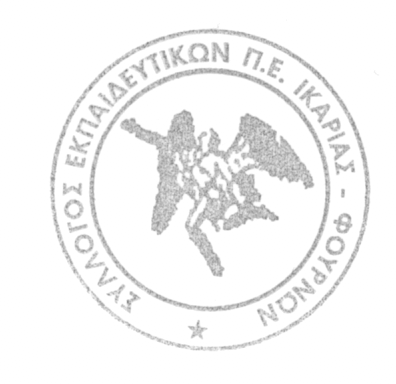 Για το ΔΣΗ Πρόεδρος                                                                Η ΓραμματέαςΣωτηρίου Αναστασία                                                 Γλαρού Αθηνά